ST. JOHNS COUNTY SCHOOL DISTRICT 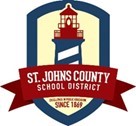 Department for Planning, Accountability and Assessment 3015 Lewis Speedway, Unit 1  St. Augustine, Florida 32084 Telephone (904) 547-8911      Fax: (904) 547-8915 

School Advisory Council Request for the Use of Funds 
Requests must be made 1 week prior to the SAC Meeting 

	Date:   5/10/2023 	     Requested by: Cheryl Goodman/Samantha MorrisonPurpose of the funds requested: Premium student subscriptions for NoRedInk for the English departmentWhat Part of the School Improvement Plan will these funds address? Standards based preparation for writing assessments; ACT preparation for the lowest 25%; grammar remediation and differentiation for all students; college preparationHow will you measure its effectiveness or impact? Writing scores (state assessed and or AP tests); qualitative assessment of student writing by teachers; faster, quality feedback by teachers

In order for this project to be funded by the School Advisory Council, you will be required to provide a 5 minute presentation on how it has been used to improve the school and/or the quality of teaching you are able to provide.  Do you agree to this? (Yes or No) How much funding support do you require?   At this time, we would like to have 500 student licenses, split between five teachers; the cost is $17 per student for a total of 8,500.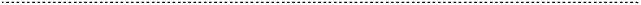  Date Presented to SAC: _____________________ Request Approved ____ Request Denied ____ SAC Chair Signature ________________________Principal Signature ______________________ SAC Co- Chair Signature (if applicable) ____________________ St. Johns County Schools Department of Planning and Accountability EXPENSE COSTS DATE NEEDED Brief Description Materials Needed  BB Bundle8500July 1, 2023Premium version of NoRedInk Student subscriptions (500 students)-12 monthsTechnology Needed Registration Fees Travel Expenses Hotel Expenses Per Diem Other Other TOTAL 8500